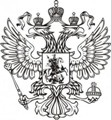 ФЕДЕРАЛЬНАЯ СЛУЖБА ГОСУДАРСТВЕННОЙ СТАТИСТИКИ ‗‗‗‗‗‗‗‗‗‗‗‗‗‗‗‗‗‗‗‗‗‗‗‗‗‗‗‗‗‗‗‗‗‗‗‗‗‗‗‗‗‗‗‗‗‗‗‗‗‗‗‗‗‗‗‗‗‗‗‗‗‗‗‗‗‗‗‗‗‗‗‗‗‗‗‗‗ТЕРРИТОРИАЛЬНЫЙ ОРГАН ФЕДЕРАЛЬНОЙ СЛУЖБЫГОСУДАРСТВЕННОЙ СТАТИСТИКИ ПО ЧЕЧЕНСКОЙ РЕСПУБЛИКЕ (ЧЕЧЕНСТАТ) 364037, г. Грозный, ул. Киевская, д. 53, тел./факс  8(8712) 21-22-29; 21-22-34http://chechenstat.gks.ru; chechenstat@mail.ru‗‗‗‗‗‗‗‗‗‗‗‗‗‗‗‗‗‗‗‗‗‗‗‗‗‗‗‗‗‗‗‗‗‗‗‗‗‗‗‗‗‗‗‗‗‗‗‗‗‗‗‗‗‗‗‗‗‗‗‗‗‗‗‗‗‗‗‗‗‗‗‗‗‗‗‗‗30 сентября 2015                                                                                                                   ПРЕСС-РЕЛИЗ                                                                                     Обучающий семинар "О порядке проведения микропереписи населения 2015 года   и заполнения опросных листов»В рамках подготовки к проведению микропереписи населения 17-18 сентября т.г. состоялся обучающий семинар со специалистами районных органов Чеченстата по вопросу "О порядке проведения микропереписи населения 2015 года и заполнения опросных листов".Семинар проводился в учебном классе Чеченстата с участием 24 представителей районных органов Чеченстата, ответственных за организацию и проведение микропереписи на территории своих городских округов и муниципальных районов. В ходе семинара был изучен порядок заполнения опросных листов федерального статистического наблюдения "Социально-демографическое обследование (микроперепись населения) 2015 года" с применением планшетных компьютеров, проведены практические занятия по заполнению опросных листов.Прошедшие обучение специалисты Чеченстата в течение первых двух дней микропереписи (1-2 октября т.г.) проведут обучение переписчиков, которые на полевом уровне в течение октября будут осуществлять опрос населения на закрепленных за ними счетных участках.  ‗‗‗‗‗‗‗‗‗‗‗‗‗‗‗‗‗‗‗‗‗‗‗‗‗‗‗‗‗‗‗‗‗‗‗‗‗‗‗‗‗‗‗‗‗‗‗‗‗‗‗‗‗‗‗‗‗‗‗‗‗‗‗‗‗‗‗‗‗‗‗‗‗‗При использовании материалов Территориального органа Федеральной службы государственной статистики по Чеченской Республике в официальных, учебных или научных документах, а также в средствах массовой информации ссылка на источник обязательна!Отдел статистики населения, здравоохранения, уровня жизни и обследований домашних хозяйств. Тел.: (8712) 21-22-37                                                   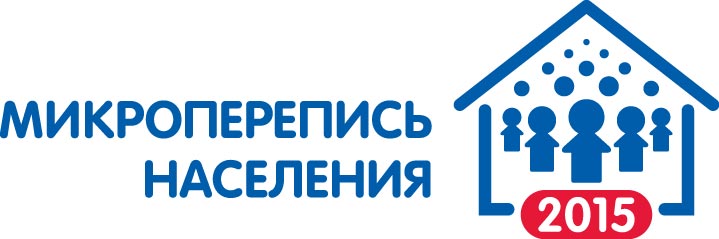 